Publicado en Madrid el 21/03/2019 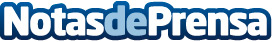 Y con el buen tiempo, llega la astenia primaveral según iSalud.comMalestar general, dolor de cabeza o falta de energía son algunos de los síntomas más habituales de un trastorno que suele desaparecer por sí solo. Para superarlo, desde iSalud.com apuntan a tres pilares básicos: alimentación, ejercicio físico y descansoDatos de contacto:AutorNota de prensa publicada en: https://www.notasdeprensa.es/y-con-el-buen-tiempo-llega-la-astenia Categorias: Medicina Nutrición Sociedad http://www.notasdeprensa.es